https://www.sciencedirect.com/science/article/abs/pii/S0096300321005282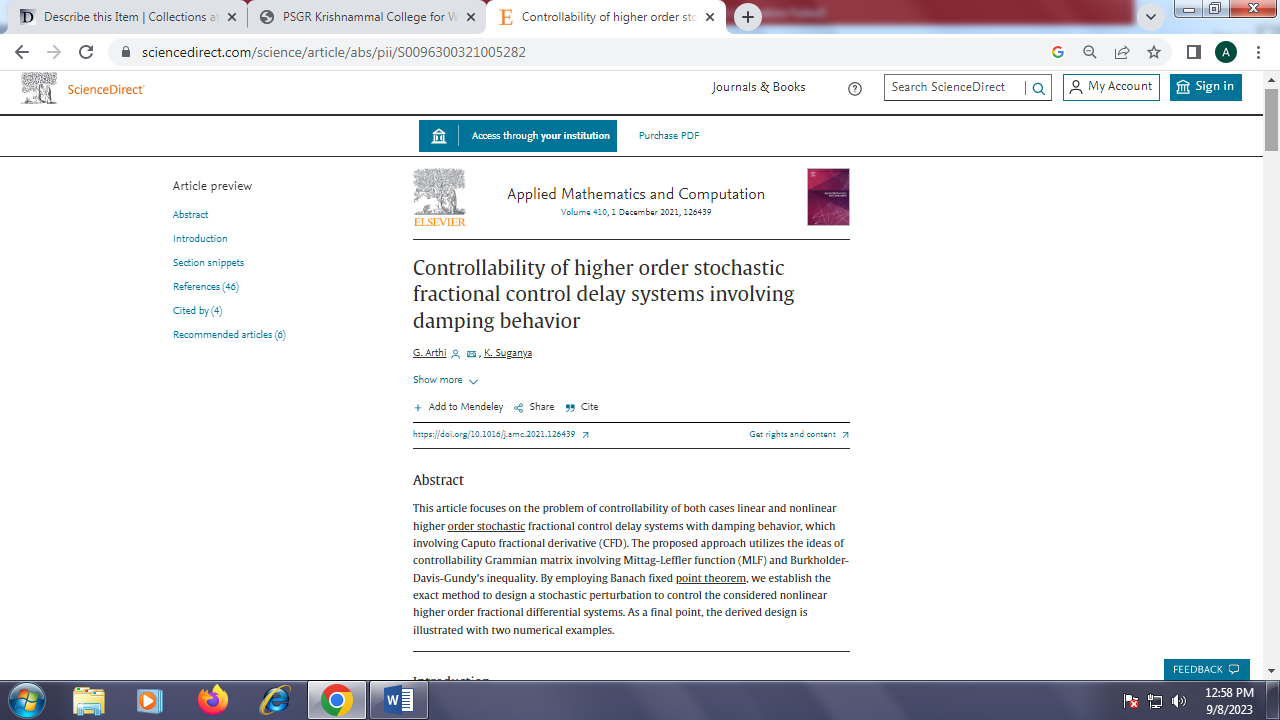 